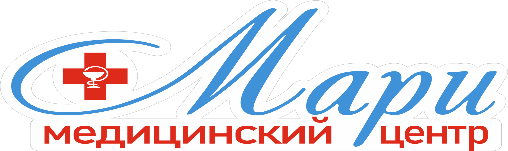 	                                                        Утверждаю_____________                                                         	                      Генеральный директор                                                                                                                                                                                                                                                                                                                                                                                                                                                                                                                                                  ООО МЦ «Мари»                                                                                       С.Ф. Жаринова                                                                                                                                 ПРЕЙСКУРАНТцен на медицинские услуги ФУНКЦИОНАЛЬНАЯ ДИАГНОСТИКА  каб. №1КАРДИОЛОГ каб. №1Первичный консультативный прием врача-специалиста включает: опрос (жалобы, анамнез)осмотр предварительный диагнозрекомендации по обследованию и лечениюоценка показателей результатов исследованияпостановка заключительного диагнозаплан лечения и динамическое наблюдениеОФТАЛЬМОЛОГ каб.№ 2В  консультативный прием врача офтальмолога  входят исследования:  визометрия (определение остроты зрения)тонометрия (внутриглазное давление)биомикроскопия (исследование структур глаза)                                                                                                                                                                                                                                                                                                                                                                                                                                                                                                                                                                                                                                                                                                                                                                                                                                                                                                                                                                                                                                                                                                                                                                                                                                                                                                                                                                                                                                                                                                                                                                                                                                                                                                                                                                                                                                                                                                                                                                                                                                                                                                                                                                                                                                                                                                                                                                                                                                                                                                                                                                                                                                                                                                                                                                                                                                                                                                                                                                                                                                                                                                                                                                                                                                                                                                                                                                                                                                                                                                                                                                                                                                                                                                                                                                                                                                                                                                                                                                                                                                                                                                                                                                                                                                                                                                                                                                                                                                                                                                                                                                                                                                                                                                                                                                                                                                                                                                                                                                                                                                                                                                                                                                                                                                                                                                                                                                                                                                                                                                                                                                                                                                                                                                                                                                                                                                                                                                                                                                                                                                                                                                                                                                                                                                                                                                                                                                                                                                                                                                                                                                                                                                                                                                                                                авторефрактометрия(определение рефракции глаза)офтальмоскопия(исследование глазного дна)Повторный консультативный прием врача-специалиста включает : оценка показателей результатов исследованияпостановка заключительного диагнозаплан лечения и динамическое наблюдениеТЕРАПЕВТ каб. № 3, 12Первичный консультативный прием врача-специалиста включает: опрос (жалобы, анамнез)осмотр предварительный диагнозрекомендации по обследованию и лечению
Повторный консультативный прием врача-специалиста включает : оценка показателей результатов исследованияпостановка заключительного диагнозаплан лечения и динамическое наблюдениеНЕВРОЛОГ каб. № 4Первичный консультативный прием врача-специалиста включает: опрос (жалобы, анамнез)осмотр предварительный диагнозрекомендации по обследованию и лечению
Повторный консультативный прием врача-специалиста включает : оценка показателей результатов исследованияпостановка заключительного диагнозаплан лечения и динамическое наблюдениеРЕФЛЕКСОТЕРАПЕВТ каб.№ 4МАССАЖ каб.№ 4КОСМЕТОЛОГ каб.№ 4ГЕМАТОЛОГ каб. № 8Первичный консультативный прием врача-специалиста включает: опрос (жалобы, анамнез)осмотр предварительный диагнозрекомендации по обследованию и лечению
Повторный консультативный прием врача-специалиста включает : оценка показателей результатов исследованияпостановка заключительного диагнозаплан лечения и динамическое наблюдениеТРАВМАТОЛОГ-ОРТОПЕД каб. № 8Первичный консультативный прием врача-специалиста включает: опрос (жалобы, анамнез)осмотр предварительный диагнозрекомендации по обследованию и лечению
Повторный консультативный прием врача-специалиста включает : оценка показателей результатов исследованияпостановка заключительного диагнозаплан лечения и динамическое наблюдениеСОСУДИСТЫЙ ХИРУРГ каб. № 8Первичный консультативный прием врача-специалиста включает: опрос (жалобы, анамнез)осмотр предварительный диагнозрекомендации по обследованию и лечениюоценка показателей результатов исследованияпостановка заключительного диагнозаплан лечения и динамическое наблюдениеХИРУРГ каб. № 8Первичный консультативный прием врача-специалиста включает: опрос (жалобы, анамнез)осмотр предварительный диагнозрекомендации по обследованию и лечению
Повторный консультативный прием врача-специалиста включает : оценка показателей результатов исследованияпостановка заключительного диагнозаплан лечения и динамическое наблюдениеРЕВМАТОЛОГ каб.№ 8Первичный консультативный прием врача-специалиста включает: опрос (жалобы, анамнез)осмотр предварительный диагнозрекомендации по обследованию и лечению
Повторный консультативный прием врача-специалиста включает : оценка показателей результатов исследованияпостановка заключительного диагнозаплан лечения и динамическое наблюдениеОНКОЛОГ каб.№ 8Первичный консультативный прием врача-специалиста включает: опрос (жалобы, анамнез)осмотр предварительный диагнозрекомендации по обследованию и лечению
Повторный консультативный прием врача-специалиста включает : оценка показателей результатов исследованияпостановка заключительного диагнозаплан лечения и динамическое наблюдениеДЕТСКИЙ КАРДИОЛОГ каб. № 9Первичный консультативный прием врача-специалиста включает: опрос (жалобы, анамнез)осмотр предварительный диагнозрекомендации по обследованию и лечениюоценка показателей результатов исследованияпостановка заключительного диагнозаплан лечения и динамическое наблюдениеПЕДИАТР каб. № 9Первичный консультативный прием врача-специалиста включает: опрос (жалобы, анамнез)осмотр предварительный диагнозрекомендации по обследованию и лечению
Повторный консультативный прием врача-специалиста включает : оценка показателей результатов исследованияпостановка заключительного диагнозаплан лечения и динамическое наблюдениеОТОРИНОЛАРИНГОЛОГ каб. № 9Первичный консультативный прием врача-специалиста включает: опрос (жалобы, анамнез)осмотр предварительный диагнозрекомендации по обследованию и лечению
Повторный консультативный прием врача-специалиста включает : оценка показателей результатов исследованияпостановка заключительного диагнозаплан лечения и динамическое наблюдениеАЛЛЕРГОЛОГ-ИММУНОЛОГ каб.№ 9Первичный консультативный прием врача-специалиста включает: опрос (жалобы, анамнез)осмотр предварительный диагнозрекомендации по обследованию и лечениюоценка показателей результатов исследованияпостановка заключительного диагнозаплан лечения и динамическое наблюдениеУЛЬТРАЗВУКОВАЯ ДИАГНОСТИКААКУШЕР-ГИНЕКОЛОГ каб. 11Первичный консультативный прием врача-специалиста включает: опрос (жалобы, анамнез)осмотр предварительный диагнозрекомендации по обследованию и лечению
Повторный консультативный прием врача-специалиста включает : оценка показателей результатов исследованияпостановка заключительного диагнозаплан лечения и динамическое наблюдениеЭНДОКРИНОЛОГ каб.№ 12Первичный консультативный прием врача-специалиста включает: опрос (жалобы, анамнез)осмотр предварительный диагнозрекомендации по обследованию и лечениюоценка показателей результатов исследованияпостановка заключительного диагнозаплан лечения и динамическое наблюдениеПСИХАТЕРАПЕВТ каб.№ 12Первичный консультативный прием врача-специалиста включает: опрос (жалобы, анамнез)осмотр предварительный диагнозрекомендации по обследованию и лечениюоценка показателей результатов исследованияпостановка заключительного диагнозаплан лечения и динамическое наблюдениеПСИХИАТР-НАРКОЛОГ каб.№ 12Первичный консультативный прием врача-специалиста включает: опрос (жалобы, анамнез)осмотр предварительный диагнозрекомендации по обследованию и лечениюоценка показателей результатов исследованияпостановка заключительного диагнозаплан лечения и динамическое наблюдениеПРОФПАТОЛОГА каб. № 12Первичный консультативный прием врача-специалиста включает: опрос (жалобы, анамнез)осмотр предварительный диагнозрекомендации по обследованию и лечениюоценка показателей результатов исследованияпостановка заключительного диагнозаплан лечения и динамическое наблюдениеКОЛОПРОКТОЛОГ каб. № 16Первичный консультативный прием врача-специалиста включает: опрос (жалобы, анамнез)осмотр предварительный диагнозрекомендации по обследованию и лечению
Повторный консультативный прием врача-специалиста включает : оценка показателей результатов исследованияпостановка заключительного диагнозаплан лечения и динамическое наблюдениеГАСТРОЭНТЕРОЛОГ каб. №16Первичный консультативный прием врача-специалиста включает: опрос (жалобы, анамнез)осмотр предварительный диагнозрекомендации по обследованию и лечению
Повторный консультативный прием врача-специалиста включает : оценка показателей результатов исследованияпостановка заключительного диагнозаплан лечения и динамическое наблюдениеЭНДОСКОПИСТ каб. № 16УРОЛОГ каб. № 17Первичный консультативный прием врача-специалиста включает: опрос (жалобы, анамнез)осмотр предварительный диагнозрекомендации по обследованию и лечению
Повторный консультативный прием врача-специалиста включает : оценка показателей результатов исследованияпостановка заключительного диагнозаплан лечения и динамическое наблюдениеДЕРМАТОВЕНЕРОЛОГ каб. № 17Первичный консультативный прием врача-специалиста включает: опрос (жалобы, анамнез)осмотр предварительный диагнозрекомендации по обследованию и лечению
Повторный консультативный прием врача-специалиста включает : оценка показателей результатов исследованияпостановка заключительного диагнозаплан лечения и динамическое наблюдение                                       ПРОЦЕДУРНЫЙ КАБИНЕТ № 18КЛИНИКО-ДИАГНОСТИЧЕСКАЯ ЛАБОРАТОРИЯ каб. №6Код	НаименованиеЦенаС1.1ЭКГ500С1.2ЭКГ с нагрузкой900С1.3Холтеровское мониторирование ЭКГ 1100С1.4Холтеровское мониторирование ЭКГ +АД1400С1.5Холтеровское мониторирование АД1200С1.6Эхоэнцефалография (ЭЭГ)900С1.7Спирография500КодНаименованиеЦенаС2.1Прием врача-кардиолога первичный950С2.2Определение МНО крови - коагулометром650С2.3Тропониновый тест250С2.4Прием врача-кардиолога первичный врача из г. Благовещенска1500КодНаименованиеЦенаС3.1Прием врача-офтальмолога первичный900С3.2Прием врача-офтальмолога повторный (в течении 10 дней)800С3.3Получение мазка содержимого конъюктивальной полости  и слезоотводящих путей250С3.4Подбор очковой коррекции зрения500С3.5Пара и ретробульбарные инъекции150С3.6Субконъюктивальная инъекция150С3.7Визометрия350С3.8Офтальмоскопия350С3.9Тонометрия глаза (исследование внутриглазного давления)400С3.10Компьютерная периметрия750С3.11Гониоскопия400С3.12Исследование цветоощущения250С3.13Тест Ширмера(слезопродукция)250С3.14Промывание слезных путей650С3.15Снятие послеоперационных швов(лигатур)500С3.16Удаление контагиозного моллюска, вскрытие малых ретенционных кист век и конъюктивы, ячменя, абсцесса века 1300С3.17Удаление халязиона1800С3.18Лечение халязиона с помощью инъекции (без стоимости препарата)700С3.19Удаление инородного тела роговицы800С3.20Удаление инородного тела со слизистой оболочки400С3.21Массаж век медицинский350С3.22Биомикроскопия350С3.23Консультация беременных850С3.24Подбор очков при астигматизме700С3.25Прием врача-офтальмолога из г. Благовещенска1500С3.26Офтальмоскопия с мидриазом 500С3.27Авторефрактометрия250С3.28Эпиляция ресниц300КодНаименованиеЦенаС4.1Прием врача-терапевта первичный900С4.2Прием врача-терапевта повторный (в течении 10 дней)800С4.3Прием врача-терапевта из г. Благовещенска1500С4.4Профилактический прием (выдача справки об отсутствии инфекционных заболеваний, выписки из амбулаторной карты)700С4.5Оформление справки для получения путевки700С4.6Оформление санаторно-курортной карты900С4.7Вызов на дом (стоимость такси за счет пациента)1500КодНаименованиеЦена  С5.1Прием врача-невролога первичный900С5.2Прием врача-невролога повторный (в течении 10 дней)800С5.3Дарсонвализация местная при заболеваниях центральной нервной системы и головного мозга, периферической нервной системы300С5.4Прием врача-невролога-кинезиолога 2000С5.5Вызов на дом врача невролога-кинезиолога5000С5.6Вызов на дом врача невролога1500С5.7Прием врача невролога г. Москва2500С5.8Ботулинотерапия при расходе более 100 ед., за 1 ед.160С5.9Ботулинотерапия при расходе менее 100 ед., за 1 ед.250КодНаименованиеЦенаС6.1Прием врача-рефлексотерапевта первичный900С6.2Прием врача-рефлексотерапевта повторный (в течении 10 дней)800С6.3Рефлексотерапия при заболеваниях центральной нервной системы600С6.4Рефлексотерапия при заболеваниях периферической нервной системы600С6.5Рефлексотерапия при заболеваниях органа слуха600С6.6Рефлексотерапия при заболеваниях пищевода, желудка и двенадцатиперстной кишки600С6.7Рефлексотерапия при коже и подкожно-жировой клетчатки600С6.8Электропунктура и электропунктура в рефлексотерапии650С6.9Прием врача рефлексотерапевта г. Москва2500Классический лечебный массаж (включая сегментарный)Классический лечебный массаж (включая сегментарный)Классический лечебный массаж (включая сегментарный)Классический лечебный массаж (включая сегментарный)Код Вид массажаВремя (мин)Стоимость одного сеансаС7.1Общий профилактический медицинский массаж взрослые 601800С7.1.1 Дети от 1 до 3 месяцев30600С7.1.2Дети 3 месяца и старше 30800С7.2Массаж головы и воротниковая зона 25600С7.3Массаж спины351000С7.4Массаж шейного и грудного отдела   20600С7.5Массаж дренажный грудной клетки 15600С7.6Массаж поясницы  20600С7.7Массаж суставов одна нога (колено, ступня) 20600С7.7.1Массаж суставов две ноги (колено, ступня) 40800С7.8Массаж рук (от плеча с кистью)  30600С7.9Лимфодренажный массаж лица и шеи 25700С7.10Массаж лица 20мин       20400С7.10.1Массаж лица 30мин(с маской)30600С7.11Антицеллюлитный массаж    601500С7.12Нейроседативный массаж лица (с маской)30500С7.13Нейроседативный массаж общий  1ч10м1800С7.14Выезд на дом без стоимости массажа500С8.1Прием врача-косметолога900Биоревитализация:Биоревитализация:Биоревитализация:С8.2Биоактив(3мл)6800С8.3Биолифт(3мл)6800С8.4Аквашайн(2мл)7000Контурная пластика:Контурная пластика:Контурная пластика:С8.5Хиафилия классик(1мл)10500С8.6                  гранд (1 мл)10500С8.7                  Петит(1мл) 10500  С8.8Ювидерм 3(1 мл)14000С8.9Ювидерм 4(1 мл)14500 С8.10Радиесс 3.031500 С8.11Радиесс 1,521500С8.12Радиесс 0,815000Химические пилингиХимические пилингиХимические пилингиС8.13Ретиноевый пилинг гелевая форма4000С8.14                                  кремовая форма3500С8.15Пилинг Джесснера2900С8.16Гликолевый пилинг2000С8.17Салициловый пилинг2000С8.18Миндальный пилинг1800С8.19Азелаиновый пилинг2000С8.20Пилинг ТСА3800Пилинги биоревитализантыПилинги биоревитализантыПилинги биоревитализантыС8.21ПРХ3800С8.22Биорепил3800БотулинотерапияБотулинотерапияБотулинотерапияС8.23Диспорт 1ед100С8.24Релатокс 1ед300С8.25Диспорт 10ед1000С8.26Релатокс 10ед3000С8.27Плазмотерапия волосистой части головы3000КодНаименованиеЦенаС9.1Прием врача-гематолога первичный1000С9.2Прием врача-гематолога повторный в течении 10 дней900Код НаименованиеЦенаС10.1Прием врача-травматолога-ортопеда первичный900С10.2Прием врача-травматолога-ортопеда повторный (в течении 10 дней)800С10.3Перевязка600С10.4Мед. блокада750С10.5Наложение иммобилизационной повязки при переломах костей800С10.6Наложение повязки при гнойных заболеваниях кожи и подкожной клетчатки400С10.7Внутрисуставное введение лекарственных препаратов с обезболиванием (без стоимости лекарственного препарата)750С10.8Внутрисуставное введение лекарственных препаратов с обезболиванием + препарат (дипроспан)1350С10.9Внутрисуставное введение лекарственных препаратов с обезболиванием + препарат (кенолог)950С10.10Пункция синовиальной сумки сустава (без цитологического исследования)750С10.11Пункция синовиальной сумки сустава (с цитологическим исследованием)1000С10.12Пункция мягких тканей (без цитологического исследования)500С10.13Пункция мягких тканей (с цитологическим исследованием)800С10.14Первичная хирургическая обработка раны или инфицированной ткани1400С10.15Снятие послеоперационных швов (лигатур)500С10.16Вскрытие гематомы мягких тканей1400С10.17Наложение пластырных швов250С10.18Консультация врача травматолога-ортопеда по коррекции и индивидуальному подбору ортезов и стелек1000С10.19Диагностика патологии стопы, индивидуальный подбор и изготовление стелек (включая стоимость самих стелек)6000С10.20Плазмотерапия 1 сеанс3700КодНаименованиеЦенаС11.1Прием врача сосудистого хирурга первичный из г. Благовещенска1500С11.2Прием врача сосудистого хирурга кмн из г. Москва2500С11.3Эндовенозная лазерная облитерация БПВ (лазерная операция по удавлению большой подкожной вены)55000С11.4Лазерное удаление ретикулярного варикоза (сосудистых сеток) 2-4см24000С11.5Лазерное удаление ретикулярного варикоза (сосудистых сеток) 8-10 см210000С11.6Склеротерапия (1 сегмент)5000КодНаименованиеЦенаС12.1Прием врача-хирурга первичный900С12.2Прием врача-хирурга повторный (в течении 10 дней)800С12.3Вскрытие панариция2000С12.4Первичная хирургическая обработка инфицированной раны1500С12.5Перевязка хирургическая600С12.6Иссечение поражения кожи500С12.7Наложение швов 1000С12.8Наложение швов в области лица1200С12.9Ушивание открытой раны с первичной хирургической обработкой2100С12.10Ушивание мочки уха2500С12.11Вскрытие фурункула(карбункула)2000С12.12Вскрытие и дренирование флегмоны(абсцесса)3200С12.13Удаление атеромы под местной анестезией (1 степень сложности)3200С12.14Удаление атеромы под местной анестезией (2 степень сложности)3500С12.15Удаление атеромы под местной анестезией (3 степень сложности)4500С12.16Удаление доброкачественных новообразований кожи жидким азотом (1 степени сложности)1500С12.17Удаление доброкачественных новообразований кожи жидким азотом (2 степени сложности)2000С12.18Удаление доброкачественных новообразований кожи жидким азотом (3 степени сложности)2800С12.19Удаление доброкачественных новообразований подкожно-жировой клетчатки под местной анестезией (1степень сложности) (липома, фиброма)3000С12.20Удаление доброкачественных новообразований подкожно-жировой клетчатки под местной анестезией (2степень сложности) (липома, фиброма)3500С12.21Удаление доброкачественных новообразований подкожно-жировой клетчатки (невус) до 1см2500С12.22Удаление доброкачественных новообразований подкожно-жировой клетчатки (невус) от 1см до 3см2500С12.23Удаление доброкачественных новообразований подкожно-жировой клетчатки (невус) свыше 3см3000С12.24Вскрытие инфильтрата (угревого элемента) кожи500С12.25Удаление контагиозных моллюсков1000С12.26Иссечение рубцов кожи1200С12.27Удаление вросшего ногтя с невыраженным воспалением под местной анестезией1800С12.28Удаление вросшего ногтя с выраженным воспалением под местной анестезией2500С12.29Разрез или иссечение прианальной ткани под местной анестезией2800С12.30Вскрытие гнойного лимфаденита (за единицу)1200С12.31Лазерохирургическое лечение заболеваний кожи: удаление бородавок, гемангиом, кондилом, эритроплакий, базалиом 1 единица - до1см. (прием + анестезия +удаление)2800С12.32Лазерохирургическое лечение заболеваний кожи: удаление бородавок, гемангиом, кондилом, эритроплакий, базалиом 2-3 единицы (прием + анестезия +удаление)3500С12.33Лазерохирургическое лечение заболеваний кожи: удаление бородавок, гемангиом, кондилом, эритроплакий, базалиом более   3- х единиц (прием + анестезия +удаление)6000С12.34Лазерохирургическое лечение папиллом кожи: 1 единица1500С12.35Лазерохирургическое лечение папиллом кожи: каждая последующая800С12.36Лазерное удаление звездчатой ангиомы3500КодНаименованиеЦенаС13.1Прием врача-ревматолога первичный900С13.2Прием врача-ревматолога повторный (в течении 10 дней)800С13.3Прием врача-ревматолога из г. Благовещенска зав. отделением ревматологии АО КБ2000КодНаименованиеЦенаС14.1Прием врача-онколога первичный900С14.2Прием врача-онколога из г. Благовещенска1500С14.3Прием врача-онколога повторный (в течении 10 дней)800С14.4Пункция молочной железы 500С14.5Пункция молочной железы с биопсией под контролем УЗИ900С14.6Цитологическое исследование пунктата350С14.7Гистологическое исследование пунктата1250КодНаименованиеЦенаС15.1Прием врача-кардиолога высшей категории, зав. отделением детской Кардиологии, из г. Благовещенска 1800С15.1.1Прием главного детского кардиолога-ревматолога области1800КодНаименованиеЦенаС16.1Прием врача-педиатра первичный900С16.2Прием врача-педиатра повторный (в течении 10 дней)800С16.3Профилактический прием (выдача справки в школу, д/сад об отсутствии инфекционных заболеваний)700С16.4Оформление справки для получения путевки700С16.5Оформление санаторно-курортной карты, справки в лагерь (при наличии обследований и сведений о всех прививках по возрасту ребенка)900С16.6Вызов на дом по поводу заболевания (первичный, вторичный), стоимость такси за счет пациента1500С16.7Вызов на дом для получения справки в д/сад, школу, стоимость такси за счет пациента1000С16.8Ингаляторное введение лекарственных препаратов через небулайзер 250КодНаименованиеЦенаС17.1Прием врача-оториноларинголога первичный900С17.2Прием врача-оториноларинголога повторный (в течении 10 дней)800С17.3Аудиометрия700С17.4Ольфактометрия700С17.5Удаление серных пробок влажным способом (одно ухо)500С17.6Удаление инородного тела из ушей, носа, глотки, гортани900С17.7Вливание лечебных растворов в гортань (с учетом стоимости лекарственных препаратов)400С17.8Внутриносовая блокада400С17.9 Вакуумное аппаратное промывание лакун миндалин 2х стороннее 700C17.10 Вакуумное аппаратное промывание лакун миндалин 2х стороннее повторное (в течении 10 дней)500С17.11Пункция гайморовых пазух одностороннее500С17.12Пункция гайморовых пазух двухстороннее1000С17.13Катетеризация и продувание слуховых труб одностороннее350С17.14Катетеризация и продувание слуховых труб двустороннее500С17.15Туалет уха (одно ухо)400С17.16Вскрытие паратонзилярного абсцесса1500С17.17Вскрытие фурункула, кисты, лор органов2000С17.18Местная анестезия в оториноларингологии300С17.19Удаление доброкачественных образований гортани1500С17.20Удаление доброкачественных образований носа1500С17.21Получение мазков со слизистой оболочки носоглотки150С17.22Получение мазков со слизистой оболочки ротоглотки150С17.23Промывание верхнечелюстной пазухи носа1000С17.24Ультрафиолетовое облучение ротоглотки100С17.25Пневмомассаж200С17.26Санация придаточных пазух методом перемещения500КодНаименованиеЦенаС18.1Прием врача-аллерголога-иммунолога1500С18.28..2Проведение аллергопроб 1ед200КодВид исследованияЦенамость	Сердечно-сосудистой системы:	Сердечно-сосудистой системы:	Сердечно-сосудистой системы:С19.1УЗИ сердца 1200С19.2УЗИ сердца (эхокардиография), выполняет кмн2500С19.3УЗИ сосудов шеи (УЗДГ МАГ)1200С19.4УЗИ сосудов шеи (УЗДГ МАГ), выполняет врач высшей категории2000С19.5УЗИ шейного отдела позвоночника до 6мес.550С19.6УЗИ нейросонография750С19.7УЗИ артерий верхних конечностей1500С19.8УЗИ артерий в/к, выполняет врач высшей категории кмн2000С19.9УЗИ вен верхних конечностей1500С19.10УЗИ вен в/к, выполняет врач высшей категории2000С19.11УЗИ артерий нижних конечностей1500С19.12УЗИ артерий н/к, выполняет врач высшей категории2000С19.13УЗИ вен нижних конечностей1800С19.14С1.14УЗИ вен н/к, выполняет врач высшей категории кмн2000С19.15УЗИ аорты и ее висцеральных ветвей1200Костно-суставная система:Костно-суставная система:Костно-суставная система:С19.16УЗИ исследование суставов (1 пара)1800Органы брюшной полости:Органы брюшной полости:Органы брюшной полости:С19.17УЗИ органов брюшной полости (печень, желчный пузырь, поджелудочная железа, селезенка)1200С19.18Комплекс: УЗИ органов брюшной полости и почек1700С19.19УЗИ печени и желчного пузыря600С19.20УЗИ печени с определением портального кровотока  1000С19.21УЗИ поджелудочной железы400С19.22УЗИ селезенки400С19.23Трузи прямой кишки1200С19.24УЗИ пилорического отдела желудка800С19.25УЗИ почек500С19.26УЗИ почек с кровотоком900С19.27УЗИ надпочечников500С19.28УЗИ плевральной полости500УЗИ мочеполовой системы у мужчин:УЗИ мочеполовой системы у мужчин:УЗИ мочеполовой системы у мужчин:С19.29УЗИ мочевого пузыря + остаточная моча550С19.30УЗИ предстательной железы600С19.31Предстательная железа трансректальное исследование (ТРУЗИ)(ТРУЗИ)800С19.32УЗИ органов мошонки с ЦДК700С19.33УЗИ полового члена700С19.34УЗИ полового члена с ЦКД1000УЗИ Мочеполовой системы у женщин:УЗИ Мочеполовой системы у женщин:УЗИ Мочеполовой системы у женщин:С19.35УЗИ органов малого таза750С19.36УЗИ органов малого таза эластографией1500С19.37УЗИ органов малого таза повторно в течении 7 дней400С19.38УЗИ органов малого таза с ЦДК1000С19.39Фолликулометрия 1 прием800С19.40Фолликулометрия 2 и последующие приемы400С19.41Биофизический профиль оценки репродуктивной функции женщин при бесплодии и планировании беременности (два исследования на 12 и 21 день менструального цикла)1200С19.42УЗИ мочевого пузыря + остаточная моча	550С19.43УЗИ слюнных желез500С19.44УЗИ молочных желез700С19.45УЗИ молочных желез с эластографией1500С19.64УЗИ молочных желез Услугу оказывает врач высшей категории из г. Благовещенск1000С19.46УЗИ грудных желез700С19.47УЗИ щитовидной железы +УЗИ паращитовидной железы650С19.48УЗИ щитовидной железы с эластографией1300С19.49УЗИ лимфатических узлов (1 группа)500С19.50УЗИ лимфатических узлов (доплата за каждую следующую группу)200С19.51УЗИ мягких тканей (1 зона)500С19.52УЗИ орбиты глаза (включая ретробульбарную клетчатку)500С19.53УЗИ вилочковой железы500УЗИ в акушерстве:УЗИ в акушерстве:УЗИ в акушерстве:С19.54Определение пола плода (после 18 недель)450С19.55Ультразвуковая плацентография450С19.56УЗИ шейки матки во время беременности500С19.57Определение индекса амниотической жидкости250С19.58УЗИ 1-й скрининг (12-14 недель)1800С19.59УЗИ при многоплодной беременности (12-14 недель) двойня2000С19.60УЗИ при многоплодной беременности (12-14 недель) тройня2500С19.61УЗИ (22-24 недели)2000С19.62УЗИ (32-34 недели)2200С19.63УЗИ при многоплодной беременности (15-40 недель) двойня3500С19.65Запись на флеш карту при беременности650С19.66Рубец на матке во время беременности 350С19.67Эхокардиография плода (начиная с 23-24 недели беременности)1000С19.68Акушерская допплерометрия после 20 недель беременности1000С19.69Акушерская допплерометрия при многоплодной беременности после 20 недель беременности, двойня/тройня1200С19.70Биофизический профиль плода после 20 недель беременности1200С19.71Биофизический профиль плода при многоплодной беременности после 20 недель беременности, двойня850С19.72Биофизический профиль плода при многоплодной беременности после 20 недель беременности, тройня1000С19.73Фетометрия на сроке 15-40 недель1000С19.74Фетометрия на сроке 15-40 недель. Двойня/тройня1000С19.75УЗИ контроль органов плода400С19.76Тип гемодинамики (у беременных)300С19.77Определение сердцебиения плода350   кодУслугаЦенаС20.1Прием врача-акушера-гинеколога первичный950С20.2Прием врача-акушера- гинеколога кмн1500С20.3Прием врача гинеколога-онколога1500С20.4Прием врача гинеколога-эндокринолога1500С20.5Прием врача гинеколога-репродуктолога1800С20.6Повторный прием без осмотра (в течении 10 дней)750С20.7Повторный прием с осмотром (в течении 10 дней)800С20.8Консультативный прием по беременности врача акушера-гинеколога900С20.9Назначение индивидуальной схемы лечения по результатам обследования900С20.10Индивидуальный подбор метода контрацепции500С20.11Забор мазка150С20.12Забор биопсии300С20.13Забор материала для исследования ПЦР200С20.14Внутриматочная инстилляция лекарственных препаратов350С20.15Видеокольпоскопия900С20.16Кольпоскопия 750С20.17Введение ВМС 	500С20.18Введение ВМС с контролем УЗИ1200С20.19Удаление ВМС, отпечатки на цитологическое исследование800С20.20Лечебная ванночка, введение тампона с лекарственным препаратом (без учета стоимости лекарственных препаратов)300С20.21Лечебная ванночка с лекарственным ср-вом400С20.22Мазок на бак посев с определением чувствительности 750С20.23Гистологическое исследование биопсионного/аспирационного материала, 1 единица	1600С20.24Аспирационная биопсия эндометрия2000С20.25Эксцизия шейки матки с использованием высокочастотного радиохирургического аппарата ФОТЕК2500С20.26Радиокаутеризация (лечение эрозии шейки матки с использованием высокочастотного радиохирургического аппарата ФОТЕК)2000С20.27Удаление полипов шейки матки аппаратом ФОТЕК800С20.28Лечение эндоцервицита шейки матки или удаление «наботовой кисты» с использованием высокочастотного радиохирургического аппарата ФОТЕК 1100С20.29Полипэктомия цервикального канала2000С20.30Соскоб из цервикального канала500С20.31Снятие швов500С20.32Местная анестезия300С20.33Гистологическое исследование удаленных папиллом, кондилом, 1 единица1250С20.34Проведение теста на беременность100С20.35Оформление выписки на ЭКО по полису ОМС1100С20.36Гомоинсеминация 2500С20.37Выписка из амбулаторной карты500С20.38Плазмолифтинг поверхностно(п/кожное, п/слизистое введение)2000С20.39Плазмолифтинг парацервикальные инъекции(внутривлагалищное, внутриматочное введение)3600C20.40Медикаментозная регуляция менструального цикла8500С20.41Вскрытие абсцесса бартолиниевой железы1800С20.42Вскрытие фурункула промежности900	Эстетическая гинекология:          интимная контурная пластикаинтимная контурная пластика	Эстетическая гинекология:          интимная контурная пластикаинтимная контурная пластика	Эстетическая гинекология:          интимная контурная пластикаинтимная контурная пластикаКоррекция возрастных и послеродовых инволютивных измененийКоррекция возрастных и послеродовых инволютивных измененийС20.43Коррекция рубцовой деформации за счет восполнения дефекта10000С20.44Восполнение объема (устранение дряблости) больших половых губ 1 категория сложности12000С20.45Восполнение объема (устранение дряблости) больших половых губ 2 категория сложности20000С20.46Коррекция объема (1 единица)9000Восстановление плотности и упругости тканей в интимной зоне повышение чувствительности тканейВосстановление плотности и упругости тканей в интимной зоне повышение чувствительности тканейВосстановление плотности и упругости тканей в интимной зоне повышение чувствительности тканейС20.47Аугментация точки G13000С20.48Коррекция объема (1 единица)7000C20.49Восстановление девственной плевы11000С20.50Повышение чувствительности, сужение входа во влагалище 2 категория сложности20000С20.51Дополнительный расходный материал3000С20.52Анестезия в эстетической гинекологии500КодНаименованиеЦенаС21.1Прием врача-эндокринолога первичный950С21.2Определение уровня глюкозы крови  глюкометром300С21.3Прием врача-эндокринолога из г.Благовещенска1500КодНаименованиеЦенаС22.1Прием врача-психотерапевта2500С22.2Вызов психотерапевта на дом3000КодНаименованиеЦенаС23.1Прием врача-психиатра-нарколога из г. Благовещенска1500С23.2Кодирование по методу «Довженко»7000С23.3Введение «Торпедо»3500С23.4Сеанс психотерапии1500С23.5«Транс-5» на 3 месяца3000С23.6«Транс-5» на 6 месяца4500С23.7«Транс-5» на 12 месяца5500КодНаименованиеЦенаС24.1Прием врача-профпатолога первичный900С24.2Оплата за бланк Формы №003-в\у150КодНаименованиеЦенаС25.1Прием врача-колопроктолога первичный950С25.2Прием врача-колопроктолога из г.Благовещенска1500С25.2.1Прием врача-колопроктолога, профессора, доктора мед. наук из г.Благовещенска2500С25.3Прием врача-колопроктолога повторный (в течении 10 дней)800С25.4Ректороманоскопия800С25.5Лечение острой анальной трещины (1 перевязка)700С25.6Биопсия новообразований слизистой кишечника                                                                                                                                                                                                                                                                                                                                                                                                                                                                                                                                                                                                                                                                                                                                                                                                                                                                                                                                                                                                                                                                                                                                                                                                                                                                                                                                                                                                                                                                                                                                                                                                                                                                                                                                                                                                                                                                                                                                                                                                                                                                                                                                                                                                                                                                                                                                                                                                                                                                                                                                                                                                                                                                                                                                                                                                                                                                                                                                                                                                                                                                                                                                                                                                                                                                                                                                                                                                                                                                                                                                                                                                                                                                                                                                                                                                                                                                                                                                                                                                                                                                                                                                                                                                                                                                                                                                                                                                                                                                                                                                                                                                                                                                                                                                                                                                                                                                                                                                                                                                                                                                                                                                                                                                                                                                                                                                                                                                                                                                                                                                                                                                                                                                                                                                                                                                                                                                                                                                                                                                                                                                                                                                                                                                                                                                                                                                                                                                                                                                                                                                                                                                                                                                                                                                                                                                                                                                                                                                                                                                                                                                                                                                                                                                                                                                                                                                                                                                                                                                                                                                                                                                                                                                                                                                                                                                                                                                                                                                                                                                                                                                                                                                                                                                                                                                                                                                                                                                                                                                                                                                                                                                                                                                                                                                                                                                                                                                                                                                                                                                                                                                                                                                                                                                                                                                                                                                                                                                                                                                                                                                                                                                                                                                                                                                                                                                                                                                                                                                                                                                                                                                                                                                                                                                                                                                                                                                                                                                                                                                                                                                                                                                                                                                                                                                                                                                                                                                                                                                                                                                                                                                                                                                                                                                                                                                                                                                                                                                                                                                                                                                                                                                                                                                                                                                                                                                                                                                                                                                                                                                                                                                                                                                                                                                                                                                                                                                                                                                                                                                                                                                                                                                                                                                                                                                                                                                                                                                                                                                                                                                                                                                                                                                                                                                                                                                                                                                                                                                                                                                                                                                                                                                                                                                                                                                                                                                                                                                                                                                                                                                                                                                                                                                                                                                                                                                                                                                                                                                                                                                                                                                                                                                                                                                                                                                                                                                                                                                                                                                                                                                                                                                                                                                                                                                                                                                                                                                                                                                                                                                                                                                                                                                                                                                                                                                                                                                                                                                                                                                                                                                                                                                                                                                                                                                                                                                                                                                                                                                                                                                                                                                                                                                                                                                                                                                                                                                                                                                                                                                                                                                                                                                                                                                                                                                                                                                                                                                                                                                                                                                                                                                                                                                                                                                                                                                                                                                                                                                                                                                                                                                                                                                                                                                                                                                                                                                                                                                                                                                                                                                                                                                                                                                                                                                                                                                                                                                                                                                                                                                                                                                                                                                                                                                                                                                                                                                                                                                                                                                                                                                                                                                                                                                                                                                                                                                                                                                                                                                                                                                                                                                                                                                                                                                                                                                                                                                                                                                                                                                                                                                                                                                                                                                                                                                                                                                                                                                                                                                                                                                                                                                                                                                                                                                                                                                                                                                                                                                                                                                                                                                                                                                                                                                                                                                                                                                                                                                                                                                                                                                                                                                                                                                                                                                                                                                                                                                                                                                                                                                                                                                                                                                                                                                                                                                                                                                                                                                                                                                                                                                                                                                                                                                                                                                                                                                                                                                                                                                                                                                                                                                                                                                                                                                                                                                                                                                                                                                                                                                                                                                                                                                                                                                                                                                                                                                                                                                                                                                                                                                                                                                                                                                                                                                                                                                                                                                                                                                                                                                                                                                                                                                                                                                                                                                                                                                                                                                                                                                                                                                                                                                                                                                                                                                                                                                                                                                                                                                                                                                                                                                                                                                                                                                                                                                                                                                                                                                                                                                                                                                                                                                                                                                                                                                                                                                                                                                                                                                                                                                                                                                                                                                                                                                                                                                                                                                                                                                                                                                                                                                                                                                                                                                                                                                                                                                                                                                                                                                                                                                                                                                                                                                                                                                                                                                                                                                                                                                                                                                                                                                                                                                                                                                                                                                                                                                                                                                                                                                                                                                                                                                                                                                                                                                                                                                                                                                                                                                                                                                                                                                                                                                                                                                                                                                                                                                                                                                                                                                                                                                                                                                                                                                                                                                                                                                                                                                                                                                                                                                                                                                                                                                                                                                                                                                                                                                                                                                                                                                                                                                                                                                                                                                                                                                                                                                                                                                                                                                                                                                                                                                                                                                                                                                                                                                                                                                                                                                                                                                                                                                                                                                                                                                                                                                                                                                                                                                                                                                                                                                                                                                                                                                                                                                                                                                                                                                                                                                                                                                                                                                                                                                                                                                                                                                                                                                                                                                                                                                                                                                                                                                                                                                                                                                                                                                                                                                                                                                                                                                                                                                                                                                                                                                                                                                                                                                                                                                                                                                                                                                                                                                                                                                                                                                                                                                                                                                                                                                                                                                                                                                                                                                                                                                                                                                                                                                                                                                                                                                                                                                                                                                                                                                                                                                                                                                                                                                                                                                                                                                                                                                                                                                                                                                                                                                                                                                                                                                                                                                                                                                                                                                                                                                                                                                                                                                                                                                                                                                                                                                                                                                                                                                                                                                                                                                                                                                                                                                                                                                                                                                                                                                                                                                                                                                                                                                                                                                                                                                                                                                                                                                                                                                                                                                                                                                                                                                                                                                                                                                                                                                                                                                                                                                                                                                                                                                                                                                                                                                                                                                                                                                                                                                                                                                                                                                                                                                                                                                                                                                                                                                                                                                                                                                                                                                                                                                                                                                                                                                                                                                                                                                                                                                                                                                                                                                                                                                                                                                                                                                                                                                                                                                                                                                                                                                                                                                                                                                                                                                                                                                                                                                                                                                                                                                                                                                                                                                                                                                                                                                                                                                                                                                                                                                                                                                                                                                                                                                                                                                                                                                                                                                                                                                                                                                                                                                                                                                                                                                                                                                                                                                                                                                                                                                                                                                                                                                                                                                                                                                                                                                                                                                                                                                                                                                                                                                                                                                                                                                                                                                                                                                                                                                                                                                                                                                                                                                                                                                                                                                                                                                                                                                                                                                                                                                                                                                                                                                                                                                                                                                                                                                                                                                                                                                                                                                                                                                                                                                                                                                                                                                                                                                                                                                                                                                                                                                                                                                                                                                                                                                                                                                                                                                                                                                                                                                                                                                                                                                                                                                                                                                                                                                                                                                                                                                                                                                                                                                                                                                                                                                                                                                                                                                                                                                                                                                                                                                                                                                                                                                                                                                                                                                                                                                                                                                                                                                                                                                                                                                                                                                                                                                                                                                                                                                                                                                                                                                                                                                                                                                                                                                                                                                                                                                                                                                                                                                                                                                                                                                                                                                                                                                                                                                                                                                                                                                                                                                                                                                                                                                                                                                                                                                                                                                                                                                                                                                                                                                                                                                                                                                                                                                                                                                                                                                                                                                                                                                                                                                                                                                                                                                                                                                                                                                                                                                                                                                                                                                                                                                                                                                                                                                                                                                                                                                                                                                                                                                                                                                                                                                                                                                                                                                                                                                                                                                                                                                                                                                                                                                                                                                                                                                                                                                                                                                                                                                                                                                                                                                                                                                                                                                                                                                                                                                                                                                                                                                                                                                                                                                                                                                                                                                                                                                                                                                                                                                                                                                                                                                                                                                                                                                                                                                                                                                                                                                                                                                                                                                                                                                                                                                                                                                                                                                                                                                                                                                                                                                                                                                                                                                                                                                                                                                                                                   300С25.7Гистологическое исследование биопсированного материала1250С25.8Лазерное удаление кондилом, папиллом перианальной области, 1 единица1500С25.9Местная анестезия в колопроктолгии300С25.10Параректальная блокада800КодНаименованиеЦенаС26.1Прием врача-гастроэнтеролога первичный900С26.2Прием врача-гастроэнтеролога из г. Благовещенска1500С26.3Прием врача-гастроэнтеролога повторный (в течении 10 дней)800С26.4Прием врача-гастроэнтеролога кмн  2000КодНаименованиеЦенаС27.1Колоноскопия3800С27.2Биопсия ободочной кишки эндоскопическая350С27.3Биопсия сигмовидной кишки эндоскопическая350С27.4Биопсия прямой кишки эндоскопическая350С27.5Эзофагогастродуоденоскопия1200С27.6Эндоскопическая биопсия пищевода 300С27.7Эндоскопическая биопсия желудка 300С27.8Эндоскопическая биопсия двенадцатиперстной кишки 300С27.9Эндоскопическая биопсия ануса и перианальной области 300С27.10Эзофагогастродуоденоскопия + тест на хеликобактер1700Код НаименованиеЦенаС28.1Прием врача-уролога первичный900С28.2Прием врача-уролога из г.Благовещенска1500С28.3Прием врача-уролога повторный (в течении 10 дней)800С28.4Массаж простаты (1 сеанс)450С28.5Массаж простаты (7сеансов)2600С28.6Массаж простаты (10сеансов)3800С28.7Инстилляция уретры 1 сеанс (без учета стоимости лекарственных препаратов)200С28.8Инстилляция мочевого пузыря (без учета стоимости лекарственных препаратов)200С28.9Удаление синехий650С28.10Взятие мазка из уретры150С28.11Взятие сока простаты450С28.12Лазерное удаление кондилом, папиллом половых органов 1 единица750С28.13Удаление папиллом, кондилом (каждая следующая)250С28.14Цистоскопия 2800С28.15Пластика уздечки3000С28.16Пункция органов мошонки с цитологическим исследованием пунктата1000С28.17Удаление инородного тела3000С28.18Эксцизия полипа уретры1500С28.19Местная анестезия 300С28.20Измерение скорости потока мочи(урофлоуметрия)500С28.21Промывание мочевого пузыря1150КодНаименованиеЦенаС29.1Прием врача-дерматовенеролога первичный900С29.2Прием врача-дерматовенеролога повторный (в течении 10 дней)800С29.3Удаление контагиозного моллюска1000С29.4Местная анестезия (без учета стоимости лекарственного препарата)300С29.5Исследование лампой Вуда350С29.6Исследование с помощью дерматоскопа300С29.7Дарсонвализация кожи300С29.8Прием врача-дерматовенеролога из г.Благовещенска1500КодНаименованиеЦенаС30.1Забор крови на анализы200С30.2Внутримышечная инъекция100С30.3Внутривенная инъекция200С30.4Подкожная инъекция100С30.5Экспресс-анализ крови на ВИЧ500С30.6Экспресс-анализ крови на RW500С30.7Экспресс-анализ крови на гепатит В500С30.8Экспресс-анализ крови на гепатит С500С30.9Определение уровня глюкозы крови глюкометром200С30.10Определение МНО крови коагулометром650С30.11Измерение артериального давления тонометром100С30.12Экспресс-анализ крови на хеликобактер пилори500С30.13Непрерывное внутривенное введение лекарственных средств (1 флакон)  300С30.14Непрерывное внутривенное введение лекарственных средств за каждый последующий флакон 50КодНаименованиеЦенаС31.1Клинический анализ крови 550С31.2Клинический анализ крови с развернутой лейкоцитарной формулой600С31.3Общий (клинический) анализ мочи 350С31.4Исследование мочи методом Нечипоренко350С31.5Микроскопическое исследование кожи на грибки450С31.6Исследование  уровня общего белка в крови250С31.7Исследование уровня глюкозы  в крови250С31.8Проведение глюкозотолерантного теста (глюкоза под нагрузкой)550С31.9Исследование уровня глюкозы в крови (экспресс-метод)200С31.10Исследование уровня холестерина в крови250С31.11Исследование уровня холестерина высокой плотности в крови350С31.12Исследование уровня холестерина низкой плотности350С31.13Исследование уровня триглицеридов в крови350С31.14Исследование уровня мочевины в крови250С31.15Исследование уровня креатинина в крови250С31.16Исследование уровня мочевой кислоты в крови150С31.17Исследование уровня общего билирубина в крови350С31.18Определение активности альфа-амилазы в крови350С31.19Определение активности щелочной фосфатазы в крови250С31.20Исследование уровня железа в крови300С31.21Исследование уровня общего кальция в крови150С32.22Исследование уровня общего магния в сыворотке крови250С31.23Исследование уровня калия в крови250С31.24Исследование С-реактивного белка в сыворотке крови                                                                                                                                                                        уровня С-реактивного белка в сыворотке крови350С31.25Микроскопическое исследование мазков250С31.26Микроскопическое исследование отделяемого из уретры250С31.27Микроскопическое исследование уретрального отделяемого и сока простаты сока простаты250С31.28Исследование уровня АСТ в крови350С31.29Исследование уровня АЛТ в крови350С31.30РМП реакция микроцепитации на сифилис500С31.31Риноцитограмма400С31.32Анализ кала на я/глистов350С31.33Исследование уровня амилазы в крови350С31.34Исследование уровня ЛДГ в крови350С31.35Исследование уровня общего кальция в моче150С31.36Ревматоидный фактор350С31.37Исследование кала на кровь350С 31.38Исследование мазка на цитологию	С20.11.2	Забор мазка на микрофлору	250350С31.39Исследование мазка на микрофлору	250С31.40Исследование крови методом РПГА550С31.41Соскоб на энтеробиоз350С31.42Исследование кала кальпротектин3200С31.43Лабораторное исследование спермы2500С31.44Экспресс тест на МНО600